Wtorek 19.05.20201.,,Pali się’’- posłuchajcie uważnie piosenki, powiedzcie jaki zawód dziś poznamy?https://www.youtube.com/watch?v=yv0YdFZHmgM2. „Kiedy wzywamy straż pożarną?”, „Jaki jest numer alarmowy do straży pożarnej?”Rodzic zadaje pytanie: - Jeżeli zauważycie, że pali się łąka to kogo powinniście wezwać? /strażaków/- Jaki jest numer alarmowy do straży pożarnej? ¨    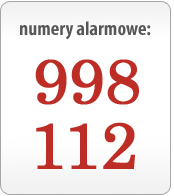 3.,, Strażak –zabawa w podskokach ‘’- opowieść ruchowahttps://www.youtube.com/watch?v=BKAw3y1HKuE4. „Drabina” – zabawa dydaktyczna-  potrzebne będą paski w kolorze np. czerwonym, żółtym, zielonym, niebieskim. Rodzic prosi dziecko, aby układało drabinę zgodnie z podanym kodem:-  1 szczebel musi być w kolorze czerwonym, 2 żółtym, 3 zielonym, 4 niebieskim( potem może nastąpić zmiana 1zielony itd., można dodać 5,6 szczebel)Zapytaj dziecko:- jaki kolor ma 1szczebel, 3,4 5.,, Kicia kocia poznaje strażaka’’- obejrzyj bajkęhttps://www.youtube.com/watch?v=u42rsaYzrO06.,, Zabawy z zapałkami uczą’’- zabawy matematyczne z zapałkamiZabawa polega na tym, że dziecko odwzorowuje figury według narysowanego schematu, lub układa dowolne wzory. Takie ćwiczenie uczy spostrzegawczości, rozwija wyobraźnię, orientację, logiczne myślenie i doskonale wpływa na małą motorykę dłoni.https://mojedziecikreatywnie.pl/2013/07/zabawa-zapakowa-logiczne-ukadanie-wzorow/                                    Polecamy też książkę pt.,, Jak Wojtek został strażakiem’’ Czesława Janczarskiego.